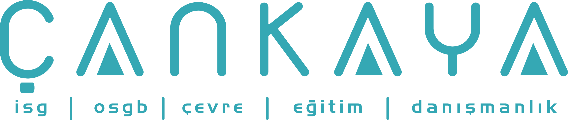 İŞBAŞI İSG KONUŞMALARI(TOOLBOX TALKS) No:  124                      			        Sayfa No: 1/3                                                                                                   DÜŞMEYE KARŞI EMNİYETLİ ÇALIŞMASizce düşmeden kaynaklanan iş kazaları çalışma hayatında ne derece önemlidir ? İstatistiklere göre Amerika Birleşik Devletlerinde saatte 19 kişinin düşme nedeni ile yaralandığı ve 37 dakikada bir ölümlü bir düşme kazası yaşandığı göz önüne alındığında, düşme kazalarının önemli bir sorun olduğu anlaşılmaktadır. A.B.D.’de düşme kazaları, ölümcül kazalar kategorisinde trafik kazalarının ardından 2nci sırada gelmektedir. Tüm iş kazalarının %30’u düşme kaynaklıdır. Geçen sene 1,600’e yakın çalışan düşme kazalarında can vermiş, 300,000’in üzerinde çalışan da düşme kazalarında yaralanmıştır.Peki, düşme kazalarını bu kadar ciddi boyuta taşıyan etkenler nedir ? İncelendiğinde, düşme olaylarının çoğunda üç ortak unsur göze çarpar : 1. “Engeller”  2. “Yükseklik”  3. “Zemini Kavrama”.  İnsanlar merdivenden düşer, sandalyeye veya kabloya takılır, sulu, yağlı vb. ıslak zeminlerde kayar. İnsan bedeninin karmaşık mekanizması yürürken ve ayakta dururken dengede durmamızı sağlar. Düşme, bedenimizin zemini kavrama yeteneğinin kaybolduğu, beklenmedik engellerin yürüme güzergahında önümüze çıktığı, veya merdiven, platform gibi yüksek yerlerde çalışırken bedenimizin denge mekanizmasının sınırlarını zorladığımız anlarda meydana gelir.Halbuki, herkes kendi payına düşen sorumluluğu yerine getirdiği sürece, düşme kazaları önlenebilir olaylardır. Öncelikle, tanıdık olmayan çalışma ortamlarında düşme risklerine karşı daima uyanık olmak gerekir. Bu tür yerlerde, tecrübeli çalışanlar yürüyüş güzergahını ve çalışma bölgelerini takılma veya kayma risklerine karşı kontrol etmelidir. Daha da önemlisi, düşme riski taşıyan bir tehlike tespit ederseniz, mutlaka düzeltici-önleyici bir faaliyet yapmalısınız (Yetkiliye haber vermek veya yetkili iseniz bizzat tedbir almak). Düşme olaylarının çoğunluğu, kolaylıkla tedbir alınabilecek belirgin işyeri tehlikelerinden kaynaklanmaktadır. Zemine dökülmüş su, yağ vb. sıvılar, yerde unutulmuş irili ufaklı çalışma araç-gereçleri ve elektrik kabloları eninde sonunda birilerinin düşmesine sebep olacaktır. Düşmeye neden olacak belirgin işyeri tehlikeleri üzerine biraz zaman ayırıp akıl yürütün.İşte size düşmeye karşı alabileceğiniz pratik tedbirlerden bazıları :Temiz ve düzenli çalışma esastır. Yürüme ve çalışma zeminlerinde ortalıkta malzeme, araç-gereç bırakmayın.Ardınızda su, yağ vb. sıvı döküntüsü bırakıp çalışma yerinizi terk etmeyin. Anında temizleyemiyorsanız, diğerlerinin bu tehlikeyi kolaylıkla fark etmesi için, döküntü etrafına uyarı işareti ile beraber emniyet şeridi vb. bir bariyer yerleştirin.Rampa, merdiven basamakları vb. yerlerde zeminde irili-ufaklı malzeme bırakmayın. Özellikle ambalaj kutuları vb. eşyalar tehlike arz ederler.Hasarlanmış, gevşemiş korkuluk, basamak, halı, yaya yolu zemin şeridi görürseniz derhal yetkiliye haber verin. Bazen zeminin kendisi bile, ufacık bir pürüz varsa, düşmeye neden olabilir.İŞBAŞI İSG KONUŞMALARI(TOOLBOX TALKS)No:  124                                                                                                                       		      Sayfa No: 2/3                                                                                                   Uygun bir ayakkabı giyin. Yağlı zeminlerde en iyisi sentetik kauçuk tabanlı ayakkabı giymektir. Islak zemin için yumuşak kauçuk tabana iyi bir seçimdir. Deri taban ayakkabı giymek, sulu veya yağlı zeminde kaymaya neden olacağından son derece tehlikelidir.Yaya yollarında aydınlatma da çok önemlidir. Yeterince aydınlık olmayan bir yaya yolu bölgesi veya hasarlanmış bir aydınlatma tesisatı fark ettiğinizde derhal yetkililere bildirin.Zemin üzerindeki bozukluklar dahil her türlü çukur, hendek vb. farklı yüzeyleri, kapak ile örtme, etrafını emniyet şeridi ile çevreleme gibi tebirler alınmamış ise mutlaka yetkiliye bildirin. Tedbir alınmamış bu tür yerler çok ağır düşme kazalarına neden olur.Görüş alanınızı engelleyen malzemeler taşıyarak yürümeye kalkmayın. Yürürken önünüzü görmüyorsanız kayma- tökezleme-düşme kaçınılmazdır.Merdiven çıkarken mutlaka trabzana tutunun. Trabzan vb. korkuluklar beden dengenizi sağlamak için en iyi yöntemdir.Yükleme alanları, platformlar vb. yüksek yerlerin kenarlarında çalışırken çok dikkatli olun. Yukarıda açıklanan bu tedbirlerin hepsi de makul ve pratik tedbirler olup çalışma hayatında düşme kaynaklı kazalardan kaçınmak için uymanız gereken kurallardır.İŞBAŞI İSG KONUŞMALARI(TOOLBOX TALKS)No:  124                                                                 	      	Sayfa No: 3/3                                                                                                   FALLSFalls are a  serious  problem? When you consider that each hour in the United States 19 people are injured by falls, or that a fatal fall accident occurs every 37 minutes, you must agree that the fall problem is significant. Falls in the United States are the number two accident killer, ranking only behind traffic accidents as a cause of accidental death. Falls on the job account for about 30% of all injuries. Last year close to 1,600 employees died and over 300,000 were injured from falls on the job.What makes falls such a problem? Most falls involve three important elements: "obstacles," "heights," and "traction." People fall off ladders or down stairways; they trip over stools and electrical cords, and they slip on water, or oil spills. The complicated human mechanism usually allows us to maintain our balance when walking or standing. The fall problem occurs with traction is lost, unexpected obstacles are placed in our path or when we overextend the limits of our balance when working on ladders or raised platforms.Falls can be prevented, but only if everyone on the job does his part. First, always be alert to potential fall hazards in unfamiliar surroundings. Experienced workers spot-check walkways and work areas to be sure that no trip or slip hazards exist. Even more importantly, when you find a fall hazard, make sure that something is done to correct it. The majority of falls at work are caused by obvious hazards, most of which could have been easily corrected. Water and oil spills, small objects on the floor, electrical cords, and objects hanging out into walkways will eventually trip someone. Take a moment to eliminate these obvious hazards.Some tips for avoiding falls are:Good housekeeping is essential. Don't leave loose objects on walking or working surfaces.Never leave water or oil spills unattended. If they can't be cleaned up immediately, set a barrier down so that people know about the hazard.Never allow an object to sit on stairways or ramps. Cartons, boxes, and other obstacles are especially dangerous here.Report loose or damaged handrails, stairway treads, mats and walkway runners. Sometimes even a small worn spot can cause someone to trip.Wear proper footwear. Synthetic rubber soles are best on oily floors, soft rubber soles are good on wet floors. Leather soles can be extremely slippery on water or oil.Lighting is important in walkways. Report conditions created by burned out lights or when walkways are too dark.Report any floor openings that are not protected. These openings can cause very serious falls.When walking, don't carry loads that block your vision. If you can't see where you are going, a trip and fall is inevitable.Use hand or safety rails on stairways. It's the best way to keep your balance.Be especially careful when working near the edge of loading docks or raised scaffolds. These tips are sensible and reasonable. Perhaps they can help you to avoid a trip/fall injury.